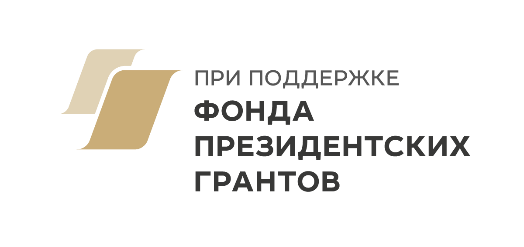 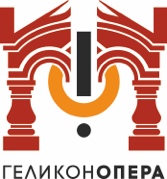 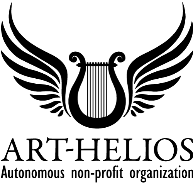 Молодежная программа оперных артистовАНКЕТА УЧАСТНИКАК анкете обязательно прикладывается фотография в формате JPG (не менее 1600 х 1200 px) и рекомендательные письма при наличии.
Отправляя анкету организаторам на адрес young.helikon@gmail.com участник программы подтверждает согласие на обработку своих персональных данных.Ф. И. О.Дата рождения (дата, месяц, год)Место рожденияАдреса регистрации по месту жительства и фактического проживанияМобильный телефонe-mailОбразование
(с указанием учебного заведения, факультета, сроков обучения)Место работы
(при наличии)Опыт работы в театре
(при наличии)Оперный репертуарКраткая биография
(не более 1000 знаков)Ссылки на аудио и видео выступлений